Madame, Monsieur,1	L'Union internationale des télécommunications (UIT) organise un atelier sur les ressources internationales de numérotage de l'UIT pour les Amériques, les 25 et 26 mars 2019, et un atelier interactif sur la réduction de l'écart en matière de normalisation relatif à l'efficacité en matière de normalisation, le 27 mars 2019, qui se tiendront à l'aimable invitation de l'Instituto Nicaragüense de Telecomunicaciones y Correos (TELCOR), Managua (Nicaragua). Ces manifestations se dérouleront juste avant la réunion du Groupe régional de la Commission d'études 2 de l'UIT-T pour les Amériques (SG2RG-AMR) et celle du Groupe régional de la Commission d'études 3 de l'UIT-T pour l'Amérique latine et les Caraïbes (SG3RG-LAC), qui se tiendront les 28 et 29 mars 2019 au même endroit.2	La participation aux ateliers est ouverte aux Etats Membres, aux Membres de Secteur, aux Associés de l'UIT et aux établissements universitaires participant aux travaux de l'UIT, ainsi qu'à toute personne issue d'un pays Membre de l'UIT qui souhaite contribuer aux travaux. Il peut s'agir de personnes qui sont aussi membres d'organisations internationales, régionales ou nationales. La participation est gratuite.3	Le principal objectif de l'atelier interactif sur la réduction de l'écart en matière de normalisation est d'aider les délégués à tirer le meilleur parti possible de leur participation aux activités menées par l'UIT dans le domaine de la normalisation. L'atelier sur les ressources internationales de numérotage de l'UIT pour les Amériques aura pour objectif d'étudier les questions relatives à l'utilisation future des numéros de téléphone (ressources E.164), des identités internationales d'abonnés mobiles (IMSI) (ressources E.212) et des numéros identificateurs d'entités émettrices (ressources E.118). L'atelier portera sur la structure et la gestion de ces ressources, ainsi que sur les questions connues relatives à leur utilisation, telles que l'utilisation abusive de ressources de numérotage, l'identité de la ligne appelante et le rôle de l'UIT, des Etats Membres, des opérateurs et des fournisseurs de services. Il fournira aux participants la possibilité de soulever les questions qu'ils se posent en ce qui concerne l'utilisation future de ces trois types de ressources. Cet atelier sera constitué à la fois de présentations et de séances interactives. Cette manifestation est destinée notamment aux Etats Membres de l'UIT, aux organismes nationaux de normalisation, aux régulateurs des TIC, aux entreprises et aux instituts de recherche du secteur des TIC ainsi qu'aux prestataires de services et aux établissements universitaires.4	Les projets de programmes des ateliers seront disponibles sur les sites web de l'UIT suivants: Atelier interactif de l'UIT sur la réduction de l'écart en matière de normalisation relatif à l'efficacité en matière de normalisation: 
https://www.itu.int/en/ITU-T/Workshops-and-Seminars/bsg/20190327/Pages/default.aspxAtelier sur les ressources internationales de numérotage de l'UIT pour les Amériques:
https://www.itu.int/en/ITU-T/Workshops-and-Seminars/2019032526/Pages/default.aspxCes sites web seront régulièrement actualisés à mesure que parviendront des informations nouvelles ou modifiées. Les participants sont priés de consulter régulièrement le site pour prendre connaissance des dernières informations. 5	Des informations générales à l'intention des participants concernant les hôtels, les transports et les formalités de visa seront bientôt disponibles sur les sites web de l'UIT mentionnés ci-dessus.6	Afin de permettre à l'UIT de prendre les dispositions nécessaires concernant l'organisation des manifestations, je vous saurais gré de bien vouloir vous inscrire au moyen du formulaire en ligne sur chacune des pages web correspondant aux ateliers, dès que possible et au plus tard le 25 février 2019. Veuillez noter que l'inscription préalable des participants à nos manifestations se fait exclusivement en ligne. Les participants auront aussi la possibilité de s'inscrire sur place le jour de la manifestation. 7	Nous vous rappelons que, pour les ressortissants de certains pays, l'entrée et le séjour, quelle qu'en soit la durée, au Nicaragua sont soumis à l'obtention d'un visa. Ce visa doit être obtenu auprès de la représentation du Nicaragua (ambassade ou consulat) dans votre pays ou, à défaut, dans le pays le plus proche de votre pays de départ. Des renseignements supplémentaires concernant les demandes de visa seront disponibles sur les sites web respectifs des manifestations.Veuillez agréer, Madame, Monsieur, l'assurance de ma considération distinguée.(signé)Chaesub Lee
Directeur du Bureau de la normalisation 
des télécommunications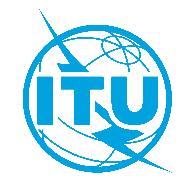 Union internationale des télécommunicationsBureau de la Normalisation des TélécommunicationsUnion internationale des télécommunicationsBureau de la Normalisation des TélécommunicationsUnion internationale des télécommunicationsBureau de la Normalisation des TélécommunicationsGenève, le 18 février 2018Genève, le 18 février 2018Genève, le 18 février 2018Réf.:Circulaire TSB 150Circulaire TSB 150Circulaire TSB 150-	Aux administrations des Etats Membres de l'Union;-	Aux Membres du Secteur de l'UIT-T;-	Aux Associés de l'UIT-T;-	Aux établissements universitaires participant aux travaux de l'UIT -	Aux administrations des Etats Membres de l'Union;-	Aux Membres du Secteur de l'UIT-T;-	Aux Associés de l'UIT-T;-	Aux établissements universitaires participant aux travaux de l'UIT -	Aux administrations des Etats Membres de l'Union;-	Aux Membres du Secteur de l'UIT-T;-	Aux Associés de l'UIT-T;-	Aux établissements universitaires participant aux travaux de l'UIT Tél.:+41 22 730 6251+41 22 730 6251+41 22 730 6251-	Aux administrations des Etats Membres de l'Union;-	Aux Membres du Secteur de l'UIT-T;-	Aux Associés de l'UIT-T;-	Aux établissements universitaires participant aux travaux de l'UIT -	Aux administrations des Etats Membres de l'Union;-	Aux Membres du Secteur de l'UIT-T;-	Aux Associés de l'UIT-T;-	Aux établissements universitaires participant aux travaux de l'UIT -	Aux administrations des Etats Membres de l'Union;-	Aux Membres du Secteur de l'UIT-T;-	Aux Associés de l'UIT-T;-	Aux établissements universitaires participant aux travaux de l'UIT Fax:+41 22 730 5853+41 22 730 5853+41 22 730 5853-	Aux administrations des Etats Membres de l'Union;-	Aux Membres du Secteur de l'UIT-T;-	Aux Associés de l'UIT-T;-	Aux établissements universitaires participant aux travaux de l'UIT -	Aux administrations des Etats Membres de l'Union;-	Aux Membres du Secteur de l'UIT-T;-	Aux Associés de l'UIT-T;-	Aux établissements universitaires participant aux travaux de l'UIT -	Aux administrations des Etats Membres de l'Union;-	Aux Membres du Secteur de l'UIT-T;-	Aux Associés de l'UIT-T;-	Aux établissements universitaires participant aux travaux de l'UIT E-mail:bridging@itu.int
tsbevents@itu.intbridging@itu.int
tsbevents@itu.intbridging@itu.int
tsbevents@itu.intCopie:-	Aux Présidents et Vice-Présidents des Commissions d'études de l'UIT-T;-	A la Directrice du Bureau de développement des télécommunications;-	Au Directeur du Bureau des radiocommunications;-	Au Bureau régional de l'UIT pour les AmériquesCopie:-	Aux Présidents et Vice-Présidents des Commissions d'études de l'UIT-T;-	A la Directrice du Bureau de développement des télécommunications;-	Au Directeur du Bureau des radiocommunications;-	Au Bureau régional de l'UIT pour les AmériquesCopie:-	Aux Présidents et Vice-Présidents des Commissions d'études de l'UIT-T;-	A la Directrice du Bureau de développement des télécommunications;-	Au Directeur du Bureau des radiocommunications;-	Au Bureau régional de l'UIT pour les AmériquesObjet:Atelier sur les ressources internationales de numérotage de l'UIT pour les Amériques et atelier interactif sur la réduction de l'écart en matière de normalisation relatif à l'efficacité en matière de normalisation (Managua, Nicaragua, 25-27 mars 2019)Atelier sur les ressources internationales de numérotage de l'UIT pour les Amériques et atelier interactif sur la réduction de l'écart en matière de normalisation relatif à l'efficacité en matière de normalisation (Managua, Nicaragua, 25-27 mars 2019)Atelier sur les ressources internationales de numérotage de l'UIT pour les Amériques et atelier interactif sur la réduction de l'écart en matière de normalisation relatif à l'efficacité en matière de normalisation (Managua, Nicaragua, 25-27 mars 2019)Atelier sur les ressources internationales de numérotage de l'UIT pour les Amériques et atelier interactif sur la réduction de l'écart en matière de normalisation relatif à l'efficacité en matière de normalisation (Managua, Nicaragua, 25-27 mars 2019)Atelier sur les ressources internationales de numérotage de l'UIT pour les Amériques et atelier interactif sur la réduction de l'écart en matière de normalisation relatif à l'efficacité en matière de normalisation (Managua, Nicaragua, 25-27 mars 2019)